

Stop Huiselijk Geweld Noordoostpolder-Urk organiseert eenMinisymposium Huiselijk Geweldmaandag 25 maart 2019 van 12.00 – 17.00 uurPROGRAMMA12.00 uur	Inloop met lunch12.45 uur	Welkom en korte toelichting op het programma door dagvoorzitter Job van Dijkhuizen, gebiedsmanager JMO Zorggroep Oude en Nieuwe Land12.50 uur	Opening door Frank Kodden, bestuurder Zorggroep Oude en Nieuwe Land13.00 uur	Yael Meijer, klinisch psycholoog en psychotherapeut bij Fier en ACFT
Wat doet het met een kind als het opgroeit in een gezin waar sprake is van (emotionele) verwaarlozing, misbruik of geweld? Ontzettend veel, zo blijkt. Het tekent de hele verdere ontwikkeling van het kind tot in volwassenheid. Vaak komen professionals pas in actie als er zichtbare klachten zijn. Maar hoe kun je als professional eerder signaleren en passende ondersteuning bieden?14.30 uur	Pauze14.50 uur	In gesprek met een ervaringsdeskundige15.00 uur	Nadja Jungmann, lector Schulden & Incasso en adviseur bij Social Force
Financiële problematiek werkt op allerlei manieren door op ons gedrag. Aanhoudende geldstress maakt dat we bij de dag gaan leven en meer moeite hebben om onze emoties en verlangens te reguleren. Hoe komt het dat aanhoudende geldstress ons de slechtere variant van onszelf maakt? En hoe kunnen we daar als professionals op aansluiten?  Nadja Jungmann behandelt deze theorie en maakt die heel praktisch toepasbaar.16.30 uur	Slotwoord door Freek Brouwer, wethouder op Urk16.40 uur	Afsluiting met een hapje en drankjeDoelgroep: 	professionals en ketenpartners 1e en 2e lijn Noordoostpolder en Urk 
Locatie:		Koningshof Urk, Staartweg 20, Urk Aanmelden:  
U kunt zich aanmelden door een mail te sturen naar: m.vandenberg@zorggroep-onl.nl onder vermelding van uw naam, uw functie en de organisatie waarvoor u werkzaam bent.  
Er zijn geen kosten aan het minisymposium verbonden. Accreditatie wordt aangevraagd bij het kwaliteitsregister V&VN en ABSG Dit minisymposium wordt mede mogelijk gemaakt door: 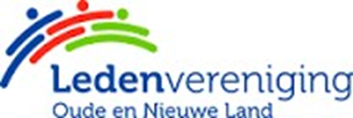 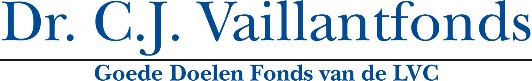 